  Tick to show which objectives were covered Science      Pink highlight to show pupil has understood       Pupil to colour face to show how they felt they understood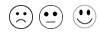  ScienceForces and MagnetsYear 3Self AssessmentDo I know some examples of forces in everyday life?Can I compare how things move on different surfaces? Do I notice that some forces need contact between 2 objects, but magnetic forces can act at a distance?Can I observe how magnets attract or repel each other and attract some materials and not others?Can I compare and group together a variety of everyday materials on the basis of whether they are attracted to a magnet, and identify some magnetic materials?Can I describe magnets as having 2 poles?Can I predict whether 2 magnets will attract or repel each other, depending on which poles are facing?